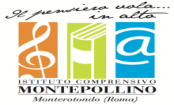 Ministero dell’Istruzione, dell’Università e della Ricerca  Ufficio Scolastico Regionale per il LazioISTITUTOCOMPRENSIVO “ L. CAMPANARI” – MonterotondoAi genitori degli alunni della Scuola Secondaria di primo gradoPer l’AS 2019/20  l’Istituto  avvierà corsi di potenziamento linguistico di inglese, finalizzati alla Certificazione Trinity e di spagnolo finalizzati alla certificazione Dele.I corsi, della durata di 18/20 ore ciascuno,  saranno  tenuti da un docente madrelingua e si svolgeranno  nella sede centrale  in date e orari (pomeridiani) da stabilire nei giorni martedì e/o giovedi.Gli alunni saranno suddivisi in gruppi, organizzati in base al livello di competenza. I corsi avranno inizio entro fine novembre/inizi dicembre.Il  costo annuale di ogni corso ammonterà  a circa 70 euro, e  potrà subire variazioni  in base al numero dei partecipanti. L’esame di Certificazione Trinity ha un costo che varia in base al Grade (dai 47 ai 71 euro). Il costo della Certificazione Dele sarà comunicato quanto prima.Il pagamento avverrà tramite bollettino e sarà diviso in due rate. La prima sarà un acconto di 40 euro, la seconda includerà il saldo del corso più il costo della tassa per esami.I genitori interessati all’iscrizione del proprio figlio dovranno firmare il modulo sottostante per accettazione e consegnarlo ai docenti coordinatori di classe entro Venerdì 15/11/2019.NB  Il corso sarà vincolato dall’adesione di un numero minimo di partecipanti.La referente del progetto Trinity: Prof.ssa Granata RosaIl referente del progetto Dele: Prof. Calabrese LeandroIL DIRIGENTE SCOLASTICO         (Luca Rinaldo Villani)..................................................................................................................................................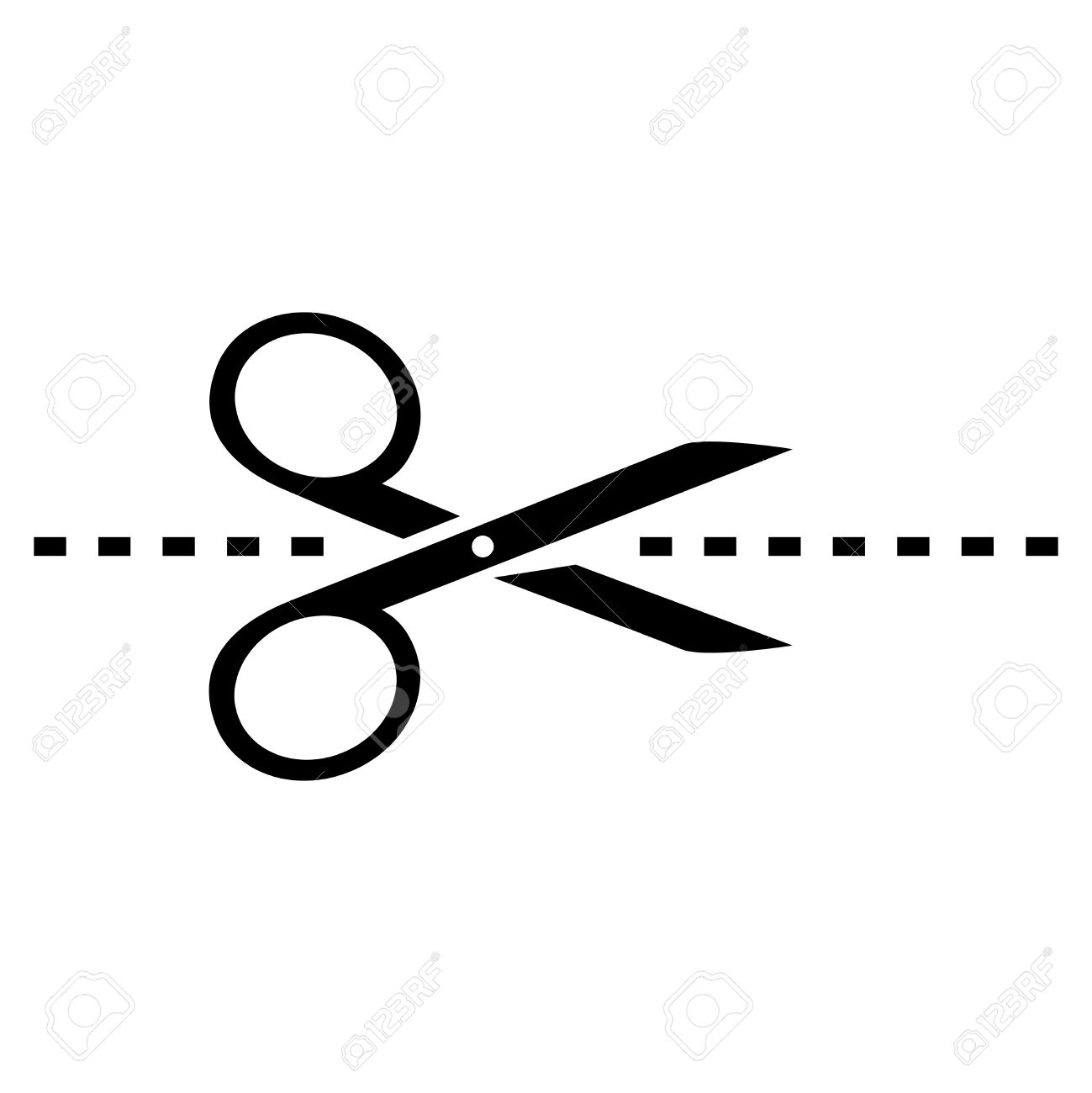 I sottoscritti_________________________e____________________Genitori di____________________________________classe___________, autorizzano_l_ proprio figlio/a a partecipare al corso di Lingua Inglese finalizzato alla Certificazione TrinityMonterotondo,.........................................................Firma………………………………………………..…………………………………………………..I sottoscritti_________________________e____________________Genitori di____________________________________classe___________, autorizzano_l_ proprio figlio/a a partecipare al corso di Lingua Inglese finalizzato alla Certificazione DeleMonterotondo,.........................................................Firma………………………………………………..…………………………………………………..Si prega di fornire l’indirizzo e-mail di un genitore per eventuali comunicazioni da parte della scuola.Indirizzo e-mail……………………………………………………………………………….